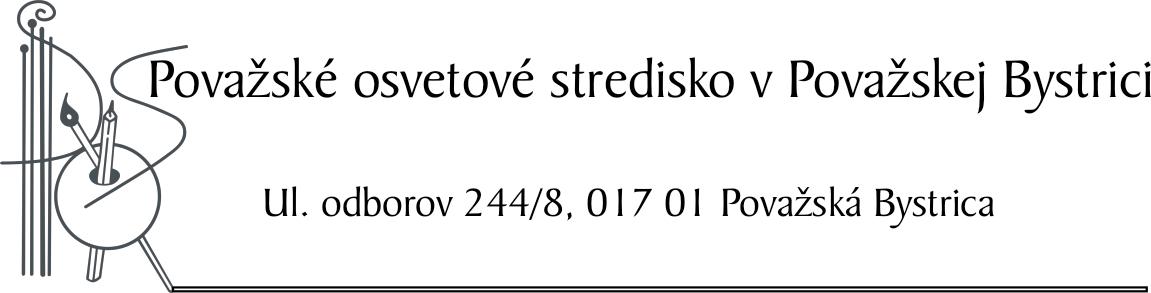 Riaditeľstvo ZŠ mesta								Považská BystricaVáš list číslo/zo dňa               	Naše číslo		Vybavuje	       	      Považská Bystrica                                                  2012/ 245                 Labudíková, 0907792274                      10.09.2012						       Ďurkechová, 0911444665                        		Vec: Pozvánka na športovo-preventívnu aktivitu       Vážená pani riaditeľka, vážený pán riaditeľ,	Považské osvetové stredisko v Považskej Bystrici v spolupráci s Okresným riaditeľstvom Policajného zboru, Okresným riaditeľstvom Hasičského a záchranného zboru, Mestským úradom - odborom školstva, Regionálnym úradom verejného zdravotníctva so sídlom v Považskej Bystrici s finančným príspevkom Rady vlády SR pre prevenciu kriminality v Bratislave pripravuje realizáciu  projektu vzdelávania Spoločne proti kriminalite  a bezpečné dieťa, ktorý je zameraný na rozvoj pohybovej výkonnosti a prehlbovanie si obzoru vedomosti z oblasti prevencie s akcentom na efektívne využívanie voľného času pod názvom dobebhni si pre svoje zdravie - 2.ročník, športovo-preventívnej aktivity pre žiakov 5.ročníkov mesta Považská Bystrica a jej okolia. Športovo-preventívna aktivita  sa uskutoční v ZŠ Rozkvet, Považská Bystricadňa 2.10.2012  so začiatkom o 8,00 h.Základným cieľom športovo-preventívnej aktivity je rozvoj pohybovej výkonnosti, športovej súťaživosti a zvyšovanie odolnosti žiakov pred nežiadúcimi vonkajšími vplyvmi.Poslaním aktivity je prehlbovať vedomosti žiakov, formovať ich charakterové vlastnosti, a tak účinne prispievať k formovaniu osobnosti.Podmienky súťaže : Súťaž je určená pre jednotlivcov: žiakov 5.ročníkov ZŠ mesta Považská Bystrica. Každá zúčastnená škola obdrží študijný materiál, z ktorého budú spracované súťažné otázky. Súťažiť sa bude vo forme testov. Obsahovú náplň budú tvoriť otázky z okruhov: dopravnej výchovy, protidrogovej výchovy, zdravotnej - správne údaje kódu zdravého života, mozgu a ústnej hygieny; požiarnej: čo robiť pri požiari v byte, lese a suchom poraste, kde zakladať ohne v prírode. Doplnkové otázky z oblasti NPR Manínska tiesňava. Zúčastnení žiaci budú bojovať o Putovný pohár. Súťažiť sa bude v športovom oblečení.     Občerstvenie zabezpečuje a hradí POS podľa Občianskeho zákonníka v rozsahu stanovenom zákonom č. 283/2002 Z. z. o cestovných náhradách. Cestovné náklady prepláca vysielajúca škola.Kontakt a bližšie informácie:V prílohe  Vám zasielame záväznú prihlášku, ktorú Vás prosíme spätne zaslať na adresu: Považské osvetové stredisko v Považskej Bystrici,  Mária Labudíková, Ulica odborov 244/8; 017 01 Považská Bystrica,  Emailom: labudikova@atlas.sk,  pospb@pospb.tsk.sk; alebo faxom:042/4323574.Tešíme sa na účasť Vašich žiakov.								 	Mgr. Daniela Čižmárová	        						       			riaditeľka POS ___________________________________________________________________________________________telefón: riaditeľ, ekonomický úsek   042/4321367		     e-mail: pospb@pospb.tsk.sk              IČO: 34059067       oddelenie ZVČ, ZUČ: 042/4325946, 042/4323574	                labudikova@azet.sk fax: 042/4323574;  mobil: 0901 918  816       Vážená pani riaditeľka, vážený pán riaditeľ,prosíme Vás o zabezpečenie účasti žiakov 5.ročníkov podľa rozpisu škôl:ZŠ Slovanská  		 4 žiakovZŠ SNP 			 4 žiakovZŠ Školská    	 	           4 žiakov  ZŠ Rozkvet   			 4 žiakovZŠ Považská Teplá  		 4 žiakovZŠ Slovenských partizánov   4 žiakovZŠ Stred  			 4 žiakovZŠ Nemocničná  		 4 žiakov            - spolu   32  zúčastnených žiakovKaždá škola obdrží Ďakovný list za účasť a 6 najlepších žiakov diplomy a vecné ceny. Najlepšia škola obháji alebo získa Putovný pohár. Záväznú prihlášku je potrebné  zaslať do 20.septembra 2012ZÁVÄZNÁ   PRIHLÁŠKAna športovo-preventívnu aktivitu z projektu spoločne proti kriminalite a bezpečné dieťa  s podnázvom   dobebhni si pre svoje zdravie - 2.ročník,  dňa  2.10. 2012Meno a priezvisko:....................................... dátum nar: .........................Škola,tr.:  .................        Adresa bydliska: ............................................................................................ Meno a priezvisko:....................................... dátum nar: .........................Škola,tr.:  .................        Adresa bydliska: ............................................................................................     Meno a priezvisko:....................................... dátum nar: .........................Škola,tr.:  .................        Adresa bydliska: ............................................................................................     Meno a priezvisko:....................................... dátum nar: .........................Škola,tr.:  .................        Adresa bydliska: ............................................................................................     Zodpovedný pedagóg :  Meno a priezvisko: ............................................................ dátum narodenia : ............................Adresa bydliska : .........................................................................................................Adresa školy: ...............................................................................................................Telefonický kontakt: ...................................  e-mail: ..................................................(súhlasím s poskytnutím dátumu nar. za účelom poskytnutia občerstvenia pre účastníkov)                       pečiatka školy , podpis